РЕШЕНИЕТретьей  сессии  Совета депутатов четвертого созыва28.12. 2018 г.                             с.Коргон                                            № 03-08               О внесении  изменений    в  Правила благоустройства, содержания и уборки  территории муниципального образования Коргонское сельское поселениеутвержденные Решением сессии совета депутатов от04.04.2014 г. № 07-12      Руководствуясь законом Республики Алтай от 20.06.2018г. «О порядке определения границ прилегающих территорий правилами благоустройства территорий муниципальных образований в Республике Алтай»,  Устава МО «Коргонское сельское поселение», сельский Совет депутатовРЕШИЛ:      1. Внести в Правила благоустройства и содержания на территории МО «Коргонское сельское поселение», утвержденные Решением  Совета депутатов  от04.04.2014 г. № 07-12  (далее – Правила благоустройства) следующие изменения: 1.1. Раздел 2 дополнить пунктом 2.7 следующего содержания:« прилегающая территория - территория, определенная по соглашению сторон и непосредственно примыкающая к границам здания, сооружения, ограждения, строительной площадке, объектам торговли и иным объектам, размещающаяся до кромки автомобильных дорог, проездов либо простирающаяся до середины территорий, находящихся между двумя землевладениями на расстоянии не более 100 метров»  1.2. Раздел 3 дополнить пунктом 3.14 следующего содержания: « Прилегающие территории с указанием границ и требований по уборке и санитарном содержании могут быть закреплены за физическими и юридическими лицами независимо от их организационно-правовой формы в следующем порядке:а) для административных зданий, учреждений социальной сферы (образование, культура, здравоохранение, социальное обеспечение, физкультура и спорт), сооружений, капитальных объектов торговли, объектов коммунального хозяйства, общественного питания и бытового обслуживания населения, автостоянок, в том числе со встроенными хозяйственными объектами - 3 метра в каждую сторону по периметру закрепленной территории. В случае, если границы прилегающих территорий пересекаются, они устанавливаются по линии, проходящей на равном удалении от границ соответствующих зданий, строений, сооружений, земельных участков; при наличии ограждений - 3 метра от ограждения; в случае расположения земельного участка или здания у дорог, границей уборки прилегающей территории является кромка проезжей части дороги, улицы, газона;б) для строительных площадок - на расстоянии 3 метров от ограждения строительной площадки по всему периметру, включая подъездные пути;в) для индивидуальных жилых домов - участки в границах землеотвода и прилегающей территории по периметру строений и ограждений в пределах 3 метров при отсутствии смежных землепользователей;г) для организаций, в ведении которых находятся территории отдельно стоящих производственных сооружений коммунального назначения, опоры ЛЭП - в пределах 2 метров от стен сооружений или ограждений участка;д) для организаций, осуществляющих обслуживание кладбищ, - в пределах 12 метров от границ закрепленной территории;е) для нестационарных торговых объектов (киосков, ларьков, торговых остановочных павильонов, иных объектов мелкорозничной торговли и бытового обслуживания) - в пределах 3 метров по периметру закрепленной территории; вне торгового объекта - до проезжей части улицы, дороги, газона;ж) для садовых участков, собственники которых не являются членами садоводческих товариществ, - в пределах 3 метров от границ закрепленной территории при отсутствии смежных землепользователей;При наличии смежных землепользователей граница прилегающей территории проходит посередине территории, расположенной между смежными землепользователями;з) для владельцев гаражей - в пределах 3 метров от границ закрепленной территории;и) территории авто моечных комплексов, шиномонтажных мастерских и станций технического обслуживания - в пределах 3 метров по периметру закрепленной территории, а в случае расположения земельного участка или здания у дороги, границей уборки прилегающей территории является кромка проезжей части улицы, дороги, газона;к) территории, прилегающие к отдельно стоящим объектам рекламы, - в радиусе 3 метров от объекта;л) при строительстве или переводе жилых в нежилые помещения, административных и производственных объектов закрепление территории по ее уборке определяется в соответствии с проектной документацией.Своевременная уборка территорий, указанных в настоящем пункте, содержание их в чистоте и порядке являются обязанностью физических и юридических лиц независимо от их организационно-правовой формы, за которыми закреплена прилегающая территория.»1.3 . Правила благоустройства дополнить схемой границ прилегающих территорий.    3.   Поручить администрации МО «Коргонское» сельское поселение довести вышеуказанное Решение до сведения граждан и организаций разных форм собственности, обеспечить их неукоснительное соблюдение.   4. Решение вступает в законную силу со дня  его  официального опубликования ( обнародования).Глава МО «Коргонское»   сельское поселение                                                                                            И.Д. Алачев Приложение №1                                                                                  к решению сессии от 04.04.2014 г. № 07-12ПРАВИЛАБЛАГОУСТРОЙСТВА, СОДЕРЖАНИЯ И УБОРКИ ТЕРРИТОРИИМУНИЦИПАЛЬНОГО ОБРАЗОВАНИЯ КОРГОНСКОЕ СЕЛЬСКОЕ ПОСЕЛЕНИЕ Благоустройство Коргонского сельского поселения неразрывно связано с охраной окружающей среды и является одной из ее важнейших составных частей. Задача благоустройства - создание здоровых, удобных, культурных условий для жизни населения.Правила благоустройства, содержания и уборки территории Коргонского сельского поселения (далее - Правила благоустройства) направлены на повышение уровня благоустройства и санитарного состояния сел поселения, повышение ответственности граждан, хозяйственных руководителей и должностных лиц за содержание в надлежащем порядке территории Коргонского сельского поселения.1. Общие положения1.1. Настоящие Правила определяют требования к благоустройству и содержанию территорий, к соблюдению санитарных норм и правил в Коргонском сельском поселении.1.2. Благоустройство территории включает в себя:- подготовку территорий к застройке, строительство детских  площадок, оград, открытых спортивных сооружений, оборудование мест отдыха, озеленение;- содержание зданий и сооружений, дорог, мостов;- регулярную уборку и очистку улиц, дворов, кладбищ;- ремонта дорог, мостов, пешеходных переходов, береговых укреплений.1.3. Участки территорий по санитарному содержанию и прилегающих зон санитарного обслуживания закрепляются на расстоянии не менее  от закрепленной территории за юридическими и физическими лицами, администрацией муниципального образования Коргонского сельского поселения на основе договоров аренды земельных участков и распорядительных актов с выдачей документов, удостоверяющих право на земельный участок. (исключен  реш. 43-89 от 09.03.17)1.4. Запрещено на территории Коргонского сельского поселения размещение транспортных средств, в том числе брошенных и разукомплектованных, которые представляют угрозу безопасности жизнедеятельности граждан, препятствуют его благоустройству.2. Порядок содержания элементов внешнего благоустройства2.1. К элементам внешнего благоустройства относятся: фасады зданий, дороги, памятники, ограды, магазины, водоемы, пляжи, зоны отдыха, спортивные и декоративные сооружения, зеленые насаждения, объекты санитарного назначения, элементы освещения.2.2. Строительство и установка объектов внешнего благоустройства согласовывается с сельской администрацией и отделом архитектуры и градостроительства администрации муниципального образования "Усть-Канский район".2.3. Окраска фасадов зданий, малых архитектурных форм, установка всякого рода рекламы разрешается по эскизам, согласованным с отделом архитектуры и градостроительства администрации муниципального образования "Усть-Канский район".2.4. Расклейка газет, плакатов, агитационных материалов, афиш и объявлений разрешается на специально установленных стендах.2.5. Юридические и физические лица, являющиеся собственниками, владельцами домовладений, предприятий, в т.ч. торговых, руководители учреждений и организаций обязаны содержать в образцовом порядке:- жилые, административные, промышленные, торговые, культурно-бытовые здания и сооружения, прилегающую территорию и закрепленные зоны санитарного обслуживания;- витринные устройства, световые рекламы, телефонные будки, остановочные павильоны, трансформаторные будки, фонари уличного освещения, всевозможные столбы и мачты;- скамейки, указатели наименования улиц, номерные знаки домов;- урны, мусорные контейнеры. (исключен  реш. 43-89 от 09.03.17)2.6. Праздничное оформление Коргонского сельского поселения выполняется по решению администрации муниципального образования Коргонское сельское поселение на период проведения общероссийских, республиканских, районных праздников и мероприятий, связанных со знаменательными событиями.Оформление зданий, сооружений осуществляется их владельцами в рамках концепции праздничного оформления. Работы, связанные с проведением  торжественных и праздничных мероприятий, осуществляются организациями самостоятельно за счет собственных средств, а также по договорам с администрацией муниципального образования Коргонское сельское поселение, в пределах средств, предусмотренных на эти цели в бюджете муниципального  образования.Праздничное оформление включает вывеску национальных флагов, лозунгов, гирлянд, панно, установку декоративных элементов, устройство праздничной иллюминации и др.    2.7 Прилегающая территория - территория, определенная по соглашению сторон и непосредственно примыкающая к границам здания, сооружения, ограждения, строительной площадке, объектам торговли и иным объектам, размещающаяся до кромки автомобильных дорог, проездов либо простирающаяся до середины территорий, находящихся между двумя землевладениями на расстоянии не более 3. Уборка территории3.1. Содержание и уборка территорий имеют своей целью ликвидацию загрязненности территорий, поддержание чистоты и опрятности.3.2. Осенне-зимняя уборка устанавливается в период с 15 октября по 15 апреля и включает в себя уборку  дворовых территорий и улиц.3.3. В случае возникновения происшествий и чрезвычайных ситуаций природного и техногенного характера к их ликвидации привлекаются по распоряжению сельской администрации предприятия и организации, имеющие в своем распоряжении необходимую технику и инвентарь.3.4. Весенне-летняя уборка устанавливается с 15 апреля по 15 октября и включает в себя сбор мусора, бумаги, бытовых, строительных и других отходов, скашивание и уборка травы, ремонт покрытия дорог, ограждений, других элементов благоустройства.3.5. В зависимости от погодных и климатических условий периоды весенне-летней и осенне-зимней уборки могут быть изменены. 3.6. Уборка территорий осуществляется собственниками за счет собственных средств.Юридические и физические лица производят уборку в пределах закрепленных землеотводов и прилегающих зон санитарного обслуживания самостоятельно. (исключен  реш. 43-89 от 09.03.17)3.7. Юридические и физические лица, осуществляющие торговую деятельность, обеспечивают установку урн и уборку арендуемых для торговли участков, прилегающих зон санитарного обслуживания.3.8. Содержание и уборку кладбищ, осуществляют родственники захороненных.3.9. Мусор, нечистоты, другие отбросы вывозятся на специальные (свалки) объекты размещения отходов и поля фильтрации. Устройство наливных помоек запрещается.3.10. Содержание и эксплуатация свалок и полей фильтрации ведутся в соответствии с инструкциями, утвержденными органами санэпиднадзора и Управлением Росприроднадзора по Республике Алтай. (исключен  реш. 43-89 от 09.03.17)3.11. Запрещается на улицах, проездах, на прилегающей территории участка, зданий:- складировать дрова, уголь, сено, стройматериалы;- устраивать стационарные стоянки и мыть автомобили;- сваливать бытовой, дворовый, строительный мусор, золу, пищевые отходы;- сжигать мусор, листья с нарушением пожарных требований.3.12. Запрещается самовольное строительство и установка гаражей, хоз.построек, устройство погребов, стоянок автотранспорта.3.13. Физические и юридические лица, ведущие строительство или ремонт жилых или других зданий или производящие работы, связанные с полным или частичным перекрытием территорий, осуществляют:- ограждение строительных площадок с установкой санитарного поста до начала строительных работ;- благоустройство подъездов к строительным площадкам;- уборку территорий, прилегающих к стройплощадкам по периметру , ежедневно;- вывоз строительного мусора по мере необходимости;- восстановительные работы по благоустройству после окончания строительных или ремонтных работ - в течение 3 рабочих дней.3.14  Прилегающие территории с указанием границ и требований по уборке и санитарном содержании могут быть закреплены за физическими и юридическими лицами независимо от их организационно-правовой формы в следующем порядке:а) для административных зданий, учреждений социальной сферы (образование, культура, здравоохранение, социальное обеспечение, физкультура и спорт), сооружений, капитальных объектов торговли, объектов коммунального хозяйства, общественного питания и бытового обслуживания населения, автостоянок, в том числе со встроенными хозяйственными объектами - 3 метра в каждую сторону по периметру закрепленной территории. В случае, если границы прилегающих территорий пересекаются, они устанавливаются по линии, проходящей на равном удалении от границ соответствующих зданий, строений, сооружений, земельных участков; при наличии ограждений - 3 метра от ограждения; в случае расположения земельного участка или здания у дорог, границей уборки прилегающей территории является кромка проезжей части дороги, улицы, газона;б) для строительных площадок - на расстоянии 3 метров от ограждения строительной площадки по всему периметру, включая подъездные пути;в) для индивидуальных жилых домов - участки в границах землеотвода и прилегающей территории по периметру строений и ограждений в пределах 3 метров при отсутствии смежных землепользователей;г) для организаций, в ведении которых находятся территории отдельно стоящих производственных сооружений коммунального назначения, опоры ЛЭП - в пределах 2 метров от стен сооружений или ограждений участка;д) для организаций, осуществляющих обслуживание кладбищ, - в пределах 12 метров от границ закрепленной территории;е) для нестационарных торговых объектов (киосков, ларьков, торговых остановочных павильонов, иных объектов мелкорозничной торговли и бытового обслуживания) - в пределах 3 метров по периметру закрепленной территории; вне торгового объекта - до проезжей части улицы, дороги, газона;ж) для садовых участков, собственники которых не являются членами садоводческих товариществ, - в пределах 3 метров от границ закрепленной территории при отсутствии смежных землепользователей;При наличии смежных землепользователей граница прилегающей территории проходит посередине территории, расположенной между смежными землепользователями;з) для владельцев гаражей - в пределах 3 метров от границ закрепленной территории;и) территории авто моечных комплексов, шиномонтажных мастерских и станций технического обслуживания - в пределах 3 метров по периметру закрепленной территории, а в случае расположения земельного участка или здания у дороги, границей уборки прилегающей территории является кромка проезжей части улицы, дороги, газона;к) территории, прилегающие к отдельно стоящим объектам рекламы, - в радиусе 3 метров от объекта;л) при строительстве или переводе жилых в нежилые помещения, административных и производственных объектов закрепление территории по ее уборке определяется в соответствии с проектной документацией.Своевременная уборка территорий, указанных в настоящем пункте, содержание их в чистоте и порядке являются обязанностью физических и юридических лиц независимо от их организационно-правовой формы, за которыми закреплена прилегающая территория.  ( в ред.  03-08 от 28.12.2018)4. Правила содержания домовладений4.1. Собственники, балансодержатели, арендаторы домовладений обязаны:- содержать домостроения в надлежащем порядке и чистоте;- следить за техническим состоянием, правильной эксплуатацией домостроений, своевременно проводить ремонт домов, квартир;- бережно относиться к оборудованию домов, квартир, дворов;- иметь на каждом доме номерной знак с указателем наименования улицы;- складировать сено и другие материалы в соответствии с правилами пожарной безопасности.4.2. Физические и юридические лица, занимающиеся торговой деятельностью, обеспечивают исправное, опрятное, эстетическое магазинов предназначенных для торговой деятельности.4.3. Ограждения индивидуальных участков поддерживаются владельцем в исправном состоянии и эстетическом виде. V. Сбор твердых и жидких бытовых отходов5.1. Вывоз мусора и уборка площадок производиться согласно действующим санитарным нормам.6. Правила содержания собак6.1. В Коргонском сельском поселении собаки, принадлежащие гражданам, подлежат обязательной регистрации и ежегодной перерегистрации в похозяйственной книге сельской администрации по месту жительства граждан - владельцев животных,а также ознакомлению  владельцев собак с правилами содержания животных.6.2. По санитарным соображениям с учетом местных условий администрации Коргонского сельского поселения предоставлено право ограничивать количество собак, содержание которых разрешено владельцам. 6.3. Владельцы собак, имеющие в пользовании земельный участок, могут содержать собак в свободном выгуле только на хорошо огороженной территории или на привязи.О наличии собаки должна быть сделана предупредительная надпись при входе на участок.6.4. Собаки, находящиеся на улице и в иных общественных местах без сопровождающего лица, поводка, намордника, подлежат отлову.6.5. Владельцы собак обязаны:- обеспечить надлежащее содержание собак в соответствии с требованиями настоящих Правил;- принимать соответствующие меры для исключения случаев укуса и др. действий, создающих угрозу здоровью окружающих людей;- не допускать загрязнения собаками дворов, улиц. Загрязнения указанных мест немедленно устраняются владельцами животных;- не допускать собак на детские площадки, в магазины, стадионы, спортивные площадки, школы;- не оставлять собак безнадзорными;- ежегодно предоставлять по требованию ветеринарных специалистов собак для осмотра, предохранительных прививок и лечебно-профилактических обработок. - немедленно сообщать в ветеринарные учреждения о случаях внезапного падежа собак или подозрения на заболевание этих животных бешенством и до прибытия ветеринарных специалистов изолировать заболевшее животное;- не допускать выбрасывания трупов собак. Павшие животные подлежат утилизации или захоронению в местах, отведенных для этих целей;6.6. При выгуле собак владельцы должны соблюдать следующие требования:- выводить собак на улицу только на коротком поводке или  в наморднике;          - исключить случаи загаживания собаками мест общего пользования.6.7.  Запрещается выгуливать собак:а) на территориях детских (спортивных) площадках при школах, детских садах, стадионах.6.8. Администрация сельского поселения обязаны:- оказывать содействие работникам ветеринарной службы в проведении противоэпизоотических мероприятий;    (исключить).(изложить в новой редакции)VII. Правила содержания крупного рогатого скота7.1. На территории Коргонского сельского поселения крупный рогатый скот (далее КРС), принадлежащий гражданам, подлежит обязательной регистрации и ежегодной перерегистрации в сельской администрации. Регистрации и перерегистрации подлежит КРС с трехмесячного возраста.7.2. Владельцы КРС обязаны:- обеспечивать надлежащее содержание КРС в строго отведенных для этого помещениях и загонах, исключающее случаи появления его на территории сел без надзора;- не допускать загрязнения КРС мест, которые доставляют неудобства гражданам и населенных пунктов;- не оставлять КРС безнадзорным. Не допускать появления в местах общего пользования;- в весенний, летний и осенний периоды заключать договор с пастухом для выпаса КРС в общественном стаде;- провожать КРС к месту его выпаса;- встречать КРС и сопровождать его до места, в котором он должен надлежаще содержаться7. Содержание животных и птицы                                                                                 7.1. Владельцы животных и птицы обязаны предотвращать опасное воздействие своих животных на других животных и людей, соблюдать действующие санитарно-гигиенические и ветеринарные правила.     7.2. Выпас сельскохозяйственных животных осуществляется на специально отведенных Администрацией поселения местах выпаса под наблюдением владельца или уполномоченного им лица.   7.3. На территории поселения осуществляется отлов собак и кошек, независимо от породы и назначения (в том числе и имеющие ошейник с номерным знаком), находящихся в общественных местах без сопровождающего лица. Отлов бродячих животных осуществляется специализированными организациями по муниципальным контрактам в пределах средств, предусмотренных в бюджете муниципального образования на эти цели.     7.4. Порядок содержания домашних животных на территории  поселения, а также порядок обращения с навозом (пометом) домашних животных (птиц) устанавливается в соответствии с ветеринарными, санитарными и экологическими требованиями.7.5. Запрещается:- содержание домашних животных и птицы на прилегающих к домовладению территориях; выпуск домашних животных и птиц на улицы, территории общих дворов, парков и кладбищ; появление их на проезжей части дорог, обочинах, в парках, и др. общественных местах; - не допускать загрязнения домашними животными мест общего пользования в жилых домах, подъездах, а также в публичных местах: на детских и спортивных площадках, пешеходных дорожках, тротуарах, дворах, иных общественных местах; в случае загрязнения указанных мест собственники животных обязаны обеспечить уборку с применением средств индивидуальной гигиены (полиэтиленовая тара);- содержание домашних животных и птиц в помещениях, не отвечающих санитарно-техническим требованиям, содержание домашних животных и птицы безнадзорными,-	передвижение сельскохозяйственных животных на территории поселения без сопровождающих лиц;- выпас животных и птицы в не предназначенных для этих целей местах: в парках, на спортивных и детских площадках и иных местах общественного назначения;7.6.  Обязанности граждан-владельцев животных и производителей продуктов животноводства:-   владельцы животных и производители продуктов животноводства обязаны осуществлять хозяйственные и ветеринарные мероприятия, обеспечивающие предупреждение болезней животных и безопасность в ветеринарно-санитарном отношении продуктов животноводства (в соответствии с Федеральным законом «О санитарно-эпидемиологическом благополучии населения»);-  содержать в надлежащем состоянии животноводческие помещения и сооружения для хранения кормов и переработки продуктов животноводства, не допускать загрязнения окружающей природной среды отходами животноводства, предупреждать появления мух и неприятных запахов.-  собаки, находящиеся в общественных местах, на животноводческих точках, в охотугодьях без сопровождающих лиц, признаются безнадзорными и подлежат отлову. Отстрел собак и кошек на территории поселения не допускается.-  владельцы собак (предприятия, учреждения, организации и граждане), имеющие земельный участок, могут содержать собак в дневное время на привязи, в ночное - в свободном выгуле только на хорошо огороженной территории. О наличии собаки должна быть сделана предупреждающая надпись при входе на участок. Без поводка или намордника разрешается содержать собак при пастьбе животных только в сопровождении владельца.-  выгул собак осуществляется только на коротком поводке на специально отведенных площадках. При их отсутствии, допускается выгул собак в местах, определенных решением администрации сельского поселения.- кошки подлежат вакцинации против инфекционных заболеваний общих для человека и животных (бешенства, микроспории), исследованию на гельминтозы, начиная с 3-месячного возраста.- сельскохозяйственные продуктивные животные исследуются по плану противоэпизоотических мероприятий.7.7. Выпас и прогон сельскохозяйственных животных:7.7.1. выпас сельскохозяйственных животных на территории муниципального образования осуществляется на пастбищах определённых для этих целей органом местного самоуправления, в соответствии с заключенными договорами, на привязи или под надзором собственников животных, либо лиц ими уполномоченных. Сроки выпаса начинаются весной и заканчиваются осенью в соответствии с решением органа местного самоуправления и подтверждаются в договоре аренды (пользования) пастбищами.7.7.2. выпас и прогон сельскохозяйственных животных и птицы производится с установлением публичного сервитута либо без установления такового.7.7.3.  Владельцы сельскохозяйственных животных обязаны:-сопровождать животных при прогоне на пастбища и с пастбища по определенным маршрутам;-оберегать зеленые насаждения;-принимать меры к обеспечению безопасности людей от воздействия домашних животных, а также спокойствия и тишины для окружающих;- обеспечивать соблюдение правил дорожного движения при перегоне животных через улицы и дороги, не создавать аварийных ситуаций, не допускать загрязнения проезжей части и тротуаров;- не допускать оставления без присмотра домашних животных, птиц, действия которых создают помехи нормальному движению транспортных средств, проходу граждан;- следить за санитарным состоянием общественных пастбищ; не допускать засорение пастбища бытовым мусором;- производить необходимые ветеринарные обработки животных;- выполнять предписания ветеринарной службы по изоляции больных животных;- не оставлять павших животных без захоронения;- запрещен выпас домашних животных в парках, скверах и на улицах.- для организации учета и регистрации провести биркование, таврение сельскохозяйственных животных7.7.4. В местах массового отдыха и купания людей землепользователи, балансодержатели, арендаторы водного объекта обязаны установить информационные знаки «водопой, прогон, выпас сельскохозяйственных животных и птицы ЗАПРЕЩЕН».7.7.5. Обнаруженные в момент повреждения или уничтожения зеленых насаждений сельскохозяйственные животные и птица, выпас и (или) прогон которых осуществляется под надзором их собственника или лица, им уполномоченного, а также безнадзорные сельскохозяйственные животные и птица могут быть изолированы в соответствии с гражданским законодательством для выяснения личности владельца животного и составления акта потравы.7.7.6. В летний период владельцы сельскохозяйственных животных обязаны отгонять их на летние пастбища, где они должны находиться  с 01 июня по 15 сентября.7.7.7. В населенном пункте с 01 июня по 15 сентября допускается оставлять две взрослые головы КРС, две головы молодняка КРС, одну рабочую лошадь и не более пяти голов МРС.  7.8. Планировка и строительство помещений по производству и хранению продуктов животноводства:7.8.1. При планировке и строительстве помещений для содержания домашних животных и птицы, производства продуктов животноводства должно быть предусмотрено создание наиболее благоприятных условий для содержания сельскохозяйственных животных, предупреждения загрязнения окружающей природной среды производственными отходами и возбудителями заразных болезней животных и птицы.7.8.2. Домашние животные и птица должны содержаться в специально приспособленных помещениях на территории личных подсобных хозяйств граждан.Содержание сельскохозяйственных животных и птицы в прилегающей территории многоэтажной жилой застройки не допускается.7.8.3. Расстояния от помещений (сооружений) для содержания и разведения сельскохозяйственных животных до объектов жилой застройкиДля хозяйств с содержанием животных (свинарники, коровники, питомники, конюшни, зверофермы) до 50 голов санитарно-защитная зона – . Возможно сокращение нормативного разрыва до 8-. по письменному согласованию с соседями и органом местного самоуправления.7.8.4. Граждане и юридические лица размещают ульи с пчелиными семьями на принадлежащих (предоставленных) им земельных участках при соблюдении зоотехнических и ветеринарно-санитарных норм и установленных правил размещения и содержания  пчел.Граждане и юридические лица размещают ульи с пчелиными семьями на таком расстоянии от учреждений здравоохранения, образовательных учреждений, учреждений дошкольного воспитания, учреждений культуры, которое обеспечивает безопасность людей.7.9. Убой животных и перевозка:7.1. Убой животных для личного использования можно осуществлять на территории собственного ЛПХ после проведения предубойного осмотра специалистом госветслужбы.Промышленный убой животных на территории частных домовладений запрещается.  Промышленным убоем считать деятельность, связанную с закупкой и убоем животных с коммерческой целью.7.9.2. Лица, занимающиеся промышленным убоем животных, обязаны производить убой на убойных пунктах (бойнях), которые должны располагаться от жилой застройки муниципального образования на расстоянии- не менее .- для крупного и мелкого рогатого скота;- не менее 300м - для птицы, свиней, и мелких животных.7.9.3. Перевозка животных и туш животных должна осуществляться в оборудованном в соответствии с ветеринарно-санитарными требованиями транспорте и при наличии ветеринарных сопроводительных документов.7.10. Складирование и вывоз отходов животноводства:7.10.1. К отходам от животных относится навоз и жидкие стоки. Вывоз отходов от животных производится на отведенные, в соответствии с действующими ветеринарно-санитарными требованиями, земельные участки, расположенные на территории сельских населенных пунктов, сельскохозяйственных предприятий, фермерских хозяйств.Утилизация трупов животных производится строго на скотомогильнике.7.10.2.  Владельцам животных разрешается:- временно складировать отходы от животных на территории частных домовладений в хозяйственной зоне, срок хранения в летнее время не более одной недели, в зимнее время – до окончания зимнего периода;7.10.3. Владельцам животных запрещается:- складировать и хранить отходы от животных на территории улиц, переулков, в лесополосах и на пустырях;- сжигать отходы от животных, включая территории частных домовладений;- оставлять на улице отходы от животноводства в ожидании специализированного транспорта.                           8. Содержание и охрана зеленых насаждений8.1 Физические и юридические лица, в собственности или в пользовании которых находятся земельные участки, обязаны обеспечить сохранность зеленых насаждений, находящихся как на этих участках, так и на прилегающих к ним территориях.- осуществлять обрезку и вырубку сухостоя и аварийных деревьев, вырезку сухих и поломанных сучьев и веток, ограничивающих видимость технических средств, при наличии соответствующего разрешения, выданного сельской администрацией, с согласованием Управления Росприроднадзора по Республике Алтай; (исключен  реш. 43-89 от 09.03.17)- доводить до сведения органов местного самоуправления обо всех случаях массового появления вредителей и болезней зеленых насаждений и принимать меры борьбы с ними; 9. Контроль за соблюдением, ответственностьза нарушение Правил благоустройства9.1. Контроль за соблюдением Правил благоустройства возлагается на сельскую администрацию;9.2. Лица, нарушившие Правила благоустройства, подлежат административной, гражданско-правовой ответственности.9.3. О выявленных нарушениях уполномоченным должностным лицом составляется протокол.9.4. Протокол составляется в соответствии со ст. 28.2, ст. 28.5 Кодекса Российской Федерации об административных правонарушениях и направляется для рассмотрения суду, органу либо должностному лицу, уполномоченному рассматривать данное дело.9.5. Применение административных взысканий не освобождает виновных лиц от устранения допущенных нарушений и возмещения причиненного ущерба.Российская ФедерацияРеспублика АлтайСовет  депутатов   муниципальногообразованияКоргонское сельское поселение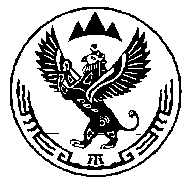 Россия ФедерациязыАлтай РеспубликаКоргон  Jурттынмуниципал  тозомолининдепутаттарСоведиРоссийская ФедерацияРеспублика АлтайСовет  депутатов   муниципального образованияКоргонское сельское поселениеРоссия ФедерациязыАлтай РеспубликаКоргон  Jурттынмуниципал  тозомолининдепутаттарСоведиНормативный разрывПоголовье (голов)Поголовье (голов)Поголовье (голов)Поголовье (голов)Поголовье (голов)Поголовье (голов)Поголовье (голов)Нормативный разрывсвиньиКРСОвцы, козыкроликиптицалошадиНутрии,песцы10мдо 5до 5до10до 10до 30до 5до520мдо 8до 8до 15до 20до 45до 8до 830мдо 10до 10до 20до 30до 60до10до 1040мдо 15до15до 25до 40до 75до15до15